О праздновании 55-летия полета в космос А.Г. Николаевав Мариинско-Посадском районеЧувашской Республики            В соответствии с Указом главы Чувашской Республики от 19 декабря 2016 года № 194 «О праздновании 55-летия полета в космос А.Г. Николаева» и  в целях популяризации достижений отечественной науки и техники, духовно-нравственного, патриотического воспитания подрастающего поколения, администрация Мариинско-Посадского района п о с т а н о в л я е т:1. Утвердить  состав оргкомитета по подготовке и проведению празднования в 2017 году 55-летия полета в космос А.Г. Николаева и распределение обязанностей среди членов оргкомитета (приложение №1 и №2).2. Утвердить план основных мероприятий по празднованию в 2017 году 55-летия полета в космос А.Г.Николаева в Мариинско-Посадском районе (приложение № 3).3. Контроль за выполнением настоящего постановления возложить на заместителя главы администрации - начальника отдела культуры и социального развития администрации  Мариинско-Посадского района В.Н. Алексеева.4. Настоящее постановление вступает в силу после его официального опубликования в печатном средстве массовой информации «Посадский вестник».Глава администрации Мариинско-Посадского района                                                                 А.А.МясниковПриложение № 1 к постановлению администрации Мариинско-Посадского района                                                                                                   №   СОСТАВ ОРГКОМИТЕТАпо подготовке и проведению  празднования в 2017 году55-летия со дня полета в космос А.Г.НиколаеваМясников А.А. – глава администрации  Мариинско-Посадского района, председатель оргкомитета.Алексеев В.Н. – заместитель главы администрации – начальник отдела культуры и социального развития администрации Мариинско-Посадского района,  заместитель председателя.Тукмаков А.Н. – директор «Мемориального комплекса  летчика космонавта СССР А.Г. Николаева» (по согласованию). Васильев В. В. – и.о. начальника отдела сельского хозяйства администрации Мариинско-Посадского района.Езюкова В.В.  –  главный врач БУ «Мариинско-Посадская ЦРБ им. Н.А. Геркена» Минздрава Чувашии (по согласованию).  Иванов И.Н. – начальник ПЧ-34 (по согласованию).8. Итальев А.А. –  начальник полиции по охране общественного порядка Отдела МВД РФ по Мариинско-Посадскому району (по       согласованию).9. Арсентьева С.В. – начальник отдела образования и молодежной политики         администрации Мариинско-Посадского района. 10. Емельянова Н.П. – директор МАУК «Централизованная клубная система» Мариинско-Посадского района.11.  Хамидуллина Т.А. – директор МБУК «Централизованная библиотечная система» Мариинско-Посадского района.12. Мизгирева Л.В. – директор МБУК «Районный краеведческий музей» Мариинско-Посадского района.13.Иванов А.В. – и.о. заведующий сектором физической культуры и спорта администрации Мариинско-Посадского района.14.Семенов О.А. – директор АУ ДО ДЮСШ ФСК «Мариинский им. Е. Николаевой».Петров Л.Р.– глава Шоршелского сельского поселения.16. Кулигина С. И. – главный редактор  районной газеты «Наше слово» (по согласованию).17. Борисов А.Н. – начальник отдела информатизации администрации Мариинско-Посадского района. 18. Григорьева И.В. – заведующий  Шоршелским ЦСДК  МАУК «ЦКС»  Мариинско-Посадского района Чувашской Республики.19.Кузнецов А.Г. – председатель землячества «Сентер ен», депутат районного собрания депутатов Мариинско-Посадского района.20. Павлов В.В. – директор Мариинско-Посадского филиала ГБОУ ВПО «Поволжский государственный технический университет».Приложение № 2 к постановлению администрации Мариинско-Посадского района                                                                                                   №   Распределение обязанностей среди членов оргкомитетапо подготовке и проведению  празднования в 2017 году55-летия со дня полета в космос А.Г.НиколаеваПриложение № 3 к постановлению администрации Мариинско-Посадского района                                                                                                   №   План основных мероприятий  празднования в 2017 году 55-летия полета в космос А.Г. Николаевав Мариинско-Посадском районеЧёваш  РеспубликинС.нт.рвёрри район.н администраций. Й Ы Ш Ё Н У№С.нт.рвёрри  хули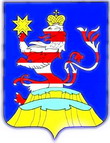 Чувашская  РеспубликаАдминистрацияМариинско-Посадского районаП О С Т А Н О В Л Е Н И Е24.07.2017 № 543г. Мариинский  Посад№ МЕРОПРИЯТИЯИСПОЛНИТЕЛЬОбщее руководствомАлексеев В.Н. заместитель главы администрации – начальник отдела культуры и социального развития Разработка эскизов оформления праздника, лозунгов; изготовление и размещение афиш Тукмаков А.Н. директор «Мемориального комплекса  летчика космонавта СССР А.Г. Николаева» (по согласованию)Григорьева И.В. заведующий Шоршелским ЦСДКРазработка и постановка сценария праздникаЕмельянова Н.П. директор  МАУК «Централизованная клубная система» Мариинско-Посадского районаГригорьева И.В. заведующий Шоршелским ЦСДК Освещение в СМИ и на сайте хода подготовки и проведения праздникаКулигина С. И. главный редактор  районной газеты «Наше слово» (по согласованию)Борисов А.Н. начальник отдела информатизации администрации Мариинско-Посадского районаПодготовка и проведение спортивных мероприятийИванов А.В заведующий сектором  физической культуры, спорта и туризма администрации Мариинско-Посадского районаСеменов О.А. директор АУ ДО ДЮСШ ФСК «Мариинский им. Е.Николаевой»Охрана общественного правопорядкаИтальев А.А. начальник полиции по охране общественного порядка Отдела МВД РФ по Мариинско-Посадскому району(по согласованию)Озвучивание праздничной площадкиЕмельянова Н.П. директор  МАУК «Централизованная клубная система» Мариинско-Посадского района Григорьева И.В. заведующий Шоршелским ЦСДК Обеспечение дежурства медицинских работников во время проведения спортивных мероприятий и праздничных торжеств Езюкова В.В. главный врач БУ «Мариинско-Посадская ЦРБ им. Н.А.Геркена» Минздрава Чувашии (по согласованию)Обеспечение пожарной безопасностиИванов И.Н. начальник ПЧ-34 (по согласованию)Участие  учащихся из клубов «Юные космонавты»Арсентьева С.В. начальник отдела образования и молодежной политики администрации Мариинско-Посадского района№ Наименование мероприятийСрок проведенияОтветственные исполнителиРеспубликанский фестиваль спорта юных космонавтов «Через тернии к звездам!»28 февраля 2017 годаАУ ДО ДЮСШ ФСК «Мариинский»Отдел образования и молодежной политики администрации Мариинско-Посадского районаГАУ Чувашской Республики «Центр военно-патриотического воспитания «ЮНИТЭКС» Минобразования ЧувашииВыставки «Чувашия космическая»апрель 2017 г.БУ «Мемориальный комплекс летчика-космонавта СССР А.Г. Николаева» Выставка лучших творческих работ и рисунков, победителей районных конкурсов, посвященных 55-летию полета в космос летчика-космонавта А.Г. Николаева12 апреля 2017 годаМБОУ ДО «Мариинско-Посадский районный Дом детского творчества»Районный конкурс технического творчества «Наш космодром»05 апреля 2017 годаМБОУ ДО «Мариинско-Посадский районный Дом детского творчества»Районный конкурс рисунков «Космос глазами ребенка»06 апреля 2017 годаМБОУ ДО «Мариинско-Посадский районный Дом детского творчества»Республиканская акция «Космическая открытка»12 апреля – 5 сентября 2017 г.БУ «Мемориальный комплекс летчика-космонавта СССР А.Г. Николаева»Торжественное мероприятие, посвященное 55-летию полета в космос А.Г. Николаева11 августа 2017 г.БУ «Мемориальный комплекс летчика-космонавта СССР А.Г. Николаева», МАУК «ЦКС», образовательные учреждения Мариинско-Посадского районаКиновечера «Наш Андриян»11 августа 2017 г.БУ «Мемориальный комплекс летчика-космонавта СССР А.Г. Николаева» Круглый стол «Вспомним август 1962 года….»август 2017 г.БУ «Мемориальный комплекс летчика-космонавта СССР А.Г. Николаева» Выставки «Звездные братья»август 2017 г.БУ «Мемориальный комплекс летчика-космонавта СССР А.Г. Николаева»Республиканский фотоконкурс «Я в музее космонавтики»I-III кварталы 2017 г.БУ «Мемориальный комплекс летчика-космонавта СССР А.Г. Николаева»Виртуальные выставки «Звездный сын Земли Чувашской»в течение годаМБУК Районный краеведческий музей», БУ «Мемориальный комплекс летчика-космонавта СССР А.Г. Николаева»Выпуск памятной продукции (буклетов, сувениров, брошюр) в течение годаБУ «Мемориальный комплекс летчика-космонавта СССР А.Г. Николаева» Массовые, спортивные мероприятия, посвященный памяти летчика-космонавта СССР А.Г. Николаевав течение годаУчреждения образования и культуры Мариинско-Посадского районаМесячник, посвященный 55-летию полета в космос летчика-космонавта Андрияна Григорьевича Николаева 12 марта – 12 апреляОтдел образования и молодежной политики администрации Мариинско-Посадского районаОбразовательные организации районаТоржественный митинг, посвященный Дню космонавтики на родине дважды героя СССР, космонавта А.Г.Николаева12 апреляМАУК «Централизованная клубная система», образовательные учреждения Мариинско-Посадского района«Дорога к просторам Вселенной» - лекция - урок  апрельМБУ «Районный краеведческий музей»Велопробег «Дорогой космонавта Николаева»27 июняМАУК «Централизованная клубная система», образовательные учреждения Мариинско-Посадского районаПраздничное мероприятие, посвященное 55-летию полёта в космос дважды героя СССР, космонавта А.Г.Николаева;Спортивный заплыв  через р. Волгу11 августаМАУК «Централизованная клубная система», МБУК «Библиотечная централизованная система», МБУК «Краеведческий музей», учреждения образования Мариинско-Посадского района«Он дважды космос покорял» выставка фотографий.  А. Г. НиколаеваавгустМБУК «Районный краеведческий музей»«По дороге в космос». Слайд - презентацияавгустМБУК «Центральная районная библиотек»а«Человек открывает Вселенную».  Познавательно-игровой час августМБУК «ЦБС» Городская библиотека семенного чтения«Андриан Николаев: Путь к звездам». Видео-урокавгустМБУК «ЦБС» Детская библиотека«Звездный час человечества». Информационный часавгустМБУК «ЦБС» Приволжская городская библиотека «Знакомьтесь – Николаев». Час-портретавгустМБУК «ЦБС» Аксаринская сельская библиотека «Дорога к звездам». Познавательный часавгустМБУК «ЦБС» Бичуринская сельская библиотека «На космических просторах». Час интересных сообщенийавгустМБУК «ЦБС» Астакасинская сельская библиотека«Звездный Сокол Чувашии». Познавательный час август МБУК «ЦБС» Октябрьская сельская библиотека«Космос - дорога без конца». Исторический экскурсавгуст МБУК «ЦБС» Эльбарусовская сельская библиотекаТоржественный митинг, посвященный Дню рождения дважды героя СССР, космонавта А.Г.Николаева;День деревни Шоршелы5 сентябряМАУК «Централизованная клубная система», образовательные учреждения Мариинско-Посадского района